* Observar os Prazos do Calendário Acadêmico Vigente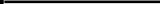 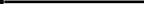 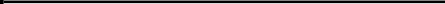 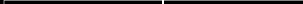 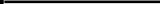 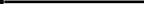 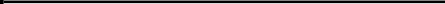 OBSERVAÇÕES:  	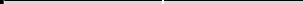 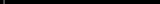 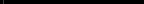 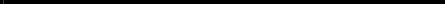 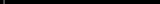 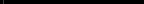 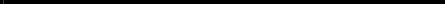 - - - - - - - - - - - - - - - - - - - - - - - - - - - - - - - - - - - - - - - - - - - - - - - - - - - - - - - - - - - - - - - - - - - - - - - - - - - - - - - - - - - - - - - - - - - - - - - - - -Nome do Aluno: 	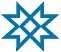 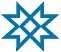 Protocolo Nº	UNIRRequerimento Referente: 	Recebido Em: 	/ 	/ 	_ 	  Recebido Por 	_         UNIRFUNDAÇÃO UNIVERSIDADE FEDERAL DE RONDÔNIA CAMPUS DE PRESIDENTE MÉDICIREQUERIMENTOS DIVERSOSREQUERIMENTOS DIVERSOS         UNIRFUNDAÇÃO UNIVERSIDADE FEDERAL DE RONDÔNIA CAMPUS DE PRESIDENTE MÉDICI TRAMITAÇÃO DO REQUERIMENTOEncaminhado à(ao):1. 	em 	/_ 	/ 	_2. 	em 	/_ 	/ 	_3. 	em 	/_ 	/ 	_4. 	em 	/_ 	/ 	_ TRAMITAÇÃO DO REQUERIMENTOEncaminhado à(ao):1. 	em 	/_ 	/ 	_2. 	em 	/_ 	/ 	_3. 	em 	/_ 	/ 	_4. 	em 	/_ 	/ 	_         UNIRFUNDAÇÃO UNIVERSIDADE FEDERAL DE RONDÔNIA CAMPUS DE PRESIDENTE MÉDICI TRAMITAÇÃO DO REQUERIMENTOEncaminhado à(ao):1. 	em 	/_ 	/ 	_2. 	em 	/_ 	/ 	_3. 	em 	/_ 	/ 	_4. 	em 	/_ 	/ 	_ TRAMITAÇÃO DO REQUERIMENTOEncaminhado à(ao):1. 	em 	/_ 	/ 	_2. 	em 	/_ 	/ 	_3. 	em 	/_ 	/ 	_4. 	em 	/_ 	/ 	_PROTOCOLO Nº 	_RECEBIDO EM 	/ 	/   _ ÀS 	: 	HS POR: 					_ TRAMITAÇÃO DO REQUERIMENTOEncaminhado à(ao):1. 	em 	/_ 	/ 	_2. 	em 	/_ 	/ 	_3. 	em 	/_ 	/ 	_4. 	em 	/_ 	/ 	_ TRAMITAÇÃO DO REQUERIMENTOEncaminhado à(ao):1. 	em 	/_ 	/ 	_2. 	em 	/_ 	/ 	_3. 	em 	/_ 	/ 	_4. 	em 	/_ 	/ 	_A(o): ☐SERCA	☐DEPA	☐DZO	☐OUTROS:_Eu, 		, matriculado no Curso de 	_, sob o nº 		_, no_º Período, referente ao 	_º Semestre Letivo de 20__, vem requerer a Vossa Senhoria:A(o): ☐SERCA	☐DEPA	☐DZO	☐OUTROS:_Eu, 		, matriculado no Curso de 	_, sob o nº 		_, no_º Período, referente ao 	_º Semestre Letivo de 20__, vem requerer a Vossa Senhoria:A(o): ☐SERCA	☐DEPA	☐DZO	☐OUTROS:_Eu, 		, matriculado no Curso de 	_, sob o nº 		_, no_º Período, referente ao 	_º Semestre Letivo de 20__, vem requerer a Vossa Senhoria:Alteração dos Dados Pessoais no Cadastro SIGAA (Anexar Comprovante)Alteração dos Dados Pessoais no Cadastro SIGAA (Anexar Comprovante)Inclusão de Disciplinas *(Preencher o Quadro A)Correção do Histórico Escolar(Anexar Fotocópia do Histórico Escolar)Correção do Histórico Escolar(Anexar Fotocópia do Histórico Escolar)Reintegração de Curso *Aproveitamento de Disciplinas (Preencher Quadro B, no verso)Aproveitamento de Disciplinas (Preencher Quadro B, no verso)Revisão de ProvasAtestado de Frequência (Coordenador do Curso)Atestado de Frequência (Coordenador do Curso)Solicitação de Certificado (Informar o Curso, em “Outros”)Cancelamento Total da Matrícula (Anexar Justificativa)Cancelamento Total da Matrícula (Anexar Justificativa)Solicitação de Colação de Grau *Programas das Disciplinas Cursadas (Ementas) (Preencher o Quadro A)Programas das Disciplinas Cursadas (Ementas) (Preencher o Quadro A)Solicitação de DiplomaRematrícula Fora do Prazo *Rematrícula Fora do Prazo *Outros: __________________________________________________________________________________________________________________________________________________________________________________________________________________________________________________________________________________________QUADRO “A”QUADRO “A”QUADRO “A”QUADRO “A”QUADRO “A”QUADRO “A”CÓDIGOTURMANOME DA DISCIPLINACÓDIGOTURMANOME DA DISCIPLINA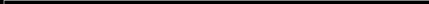 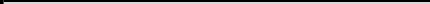 Presidente Médici/RO, 	de 	de 	.	 __ 	__ 	_ 	Assinatura do AlunoPresidente Médici/RO, 	de 	de 	.	 __ 	__ 	_ 	Assinatura do AlunoPresidente Médici/RO, 	de 	de 	.	 __ 	__ 	_ 	Assinatura do AlunoPresidente Médici/RO, 	de 	de 	.	 __ 	__ 	_ 	Assinatura do AlunoPresidente Médici/RO, 	de 	de 	.	 __ 	__ 	_ 	Assinatura do AlunoPresidente Médici/RO, 	de 	de 	.	 __ 	__ 	_ 	Assinatura do AlunoQUADRO "B"QUADRO "B"QUADRO "B"QUADRO "B"QUADRO "B"NOME DA DISCIPLINA NA INSTITUIÇÃO DE ORIGEMCHNOME DA DISCIPLINA NO CURRÍCULO DA UNIR CHResultado (Deferido ou Indeferido)OBSERVAÇÕES E PARECEROBSERVAÇÕES E PARECEROBSERVAÇÕES E PARECEROBSERVAÇÕES E PARECEROBSERVAÇÕES E PARECERPRESIDENTE MÉDICI, ___DE __________________DE______PRESIDENTE MÉDICI, ___DE __________________DE______PRESIDENTE MÉDICI, ___DE __________________DE______ASS:____________________________.ASS:____________________________.